Supplementary MaterialSupplementary Figures and TablesSupplementary Figures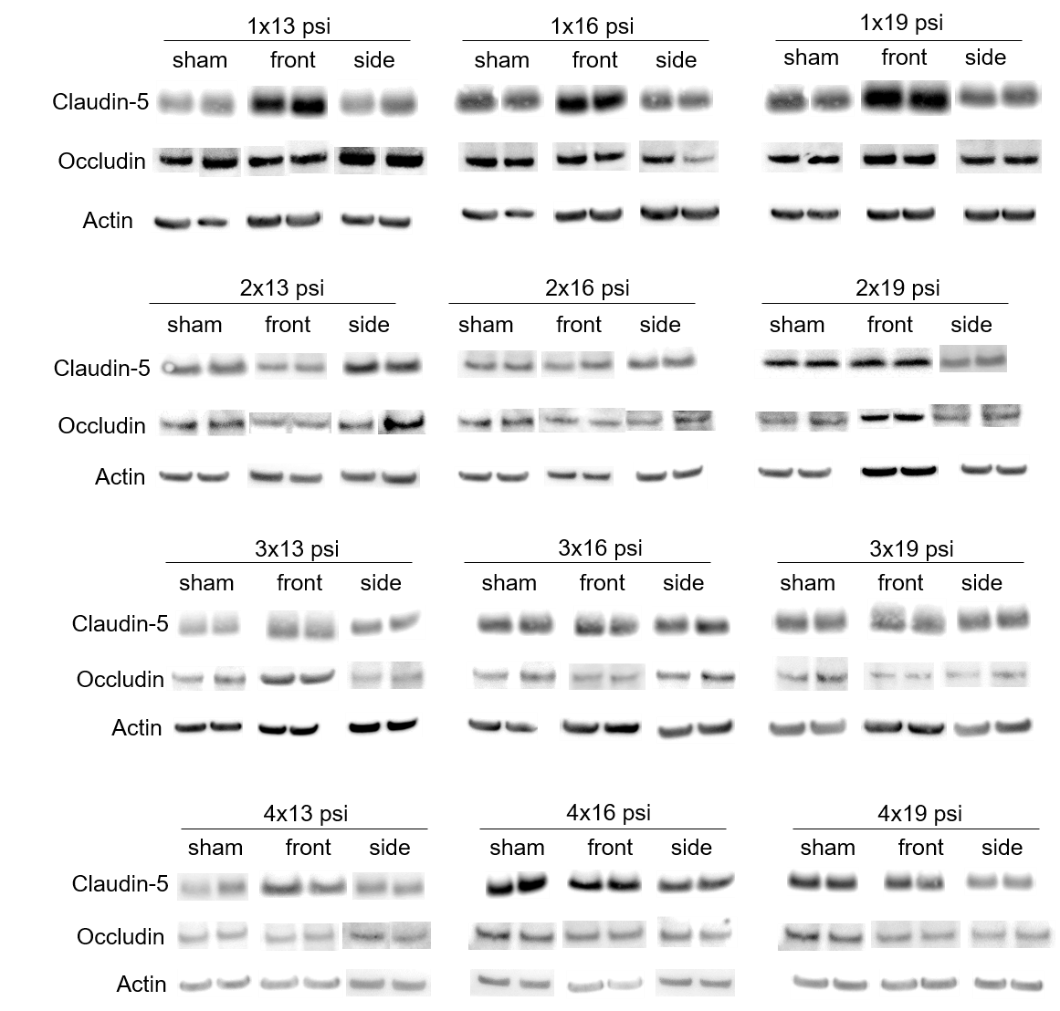 Supplementary Figure 1. Representative Western blot images for claudin-5 and occludin, along with β-actin control. Densitometry analysis was used on these blots and normalized to β-actin and experimental groups were normalized to shams. Data is summarized in Figures 3 and 4.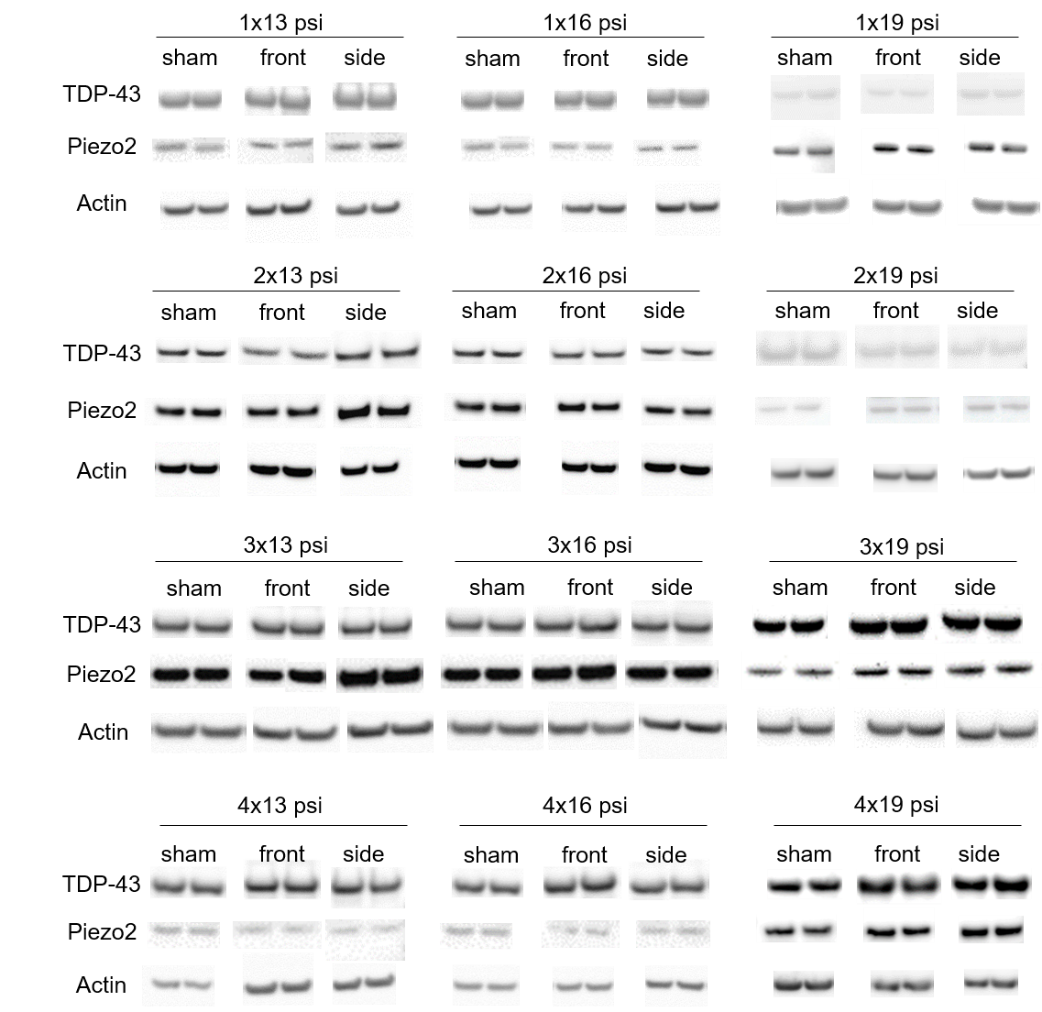 Supplementary Figure 2. Representative Western blot images for TDP-43 and piezo2, along with β-actin control. Densitometry analysis was used on these blots and normalized to β-actin and experimental groups were normalized to shams. Data is summarized in Figures 5 and 6.Supplementary TablesSupplementary Table S1. Significance values for VEGF expression levels determined by Mann-Whitney U test. All values are based on comparison to sham animals. Supplementary Table S2. Significance values for occludin expression levels determined by Mann-Whitney U test. All values are based on comparison to sham animals.Supplementary Table S3. Significance values for claudin-5 expression levels determined by Mann-Whitney U test. All values are based on comparison to sham animals.Supplementary Table S4. Significance values for TDP-43 expression levels determined by Mann-Whitney U test. All values are based on comparison to sham animals.Supplementary Table S5. Significance values for piezo2 expression levels determined by Mann-Whitney U test. All values are based on comparison to sham animals.19psi (front)19psi (side)16psi (front)16psi (side)13psi (front)13psi (side)1x blast0.29230.39580.02290.03240.01310.00252x blast0.97290.03240.43460.03830.01910.00163x blast0.11040.39580.02720.29230.47560.70874x blast0.11040.12640.26230.75980.65880.918819psi (front)19psi (side)16psi (front)16psi (side)13psi (front)13psi (side)1x blast0.00160.01370.30030.06880.97770.88872x blast0.02700.25110.09860.02270.00470.00333x blast0.22870.08610.63410.03580.43530.00924x blast0.01920.01730.09860.36540.17010.000719psi (front)19psi (side)16psi (front)16psi (side)13psi (front)13psi (side)1x blast0.00090.36540.00660.93310.00470.38552x blast0.00560.48400.00560.06560.00070.01083x blast0.67450.51220.06070.18830.04250.07784x blast0.00300.00660.03580.55320.55660.068819psi (front)19psi (side)16psi (front)16psi (side)13psi (front)13psi (side)1x blast0.11060.33330.71590.02700.59480.09862x blast0.00330.02340.00470.00660.00560.01273x blast1.00000.01370.01490.25110.73140.41694x blast0.33330.37030.00070.01150.59480.251119psi (front)19psi (side)16psi (front)16psi (side)13psi (front)13psi (side)1x blast0.00660.01630.00060.00040.00070.00022x blast0.03110.02340.00040.04930.17010.00053x blast0.00020.00070.00110.00020.00070.00034x blast0.00160.00090.00070.00080.00020.0002